АМАНАКСКИЕ                                             Распространяется    бесплатноВЕСТИ 28 февраля   2023г                                                                                                                                                              № 10 (580) ОФИЦИАЛЬНОИнформационный вестник Собрания представителей сельского поселения Старый Аманак муниципального района Похвистневский Самарской области                
  Об утверждении муниципальной   программы   «Противодействие коррупции   в  сельском поселении  Старый Аманак   муниципального района Похвистневский   Самарской области»  на 2023-2025 годы	В соответствии с Указом Президента Российской Федерации от 16.08.2021 № 478 «О Национальном плане противодействия коррупции на 2021 – 2023 годы», с Федеральным законом от 25.12.2008 № 273-ФЗ «О противодействии коррупции», с Федеральными законами от 06.10.2003 № 131-ФЗ «Об общих принципах организации местного самоуправления в Российской Федерации», в целях реализации государственной политики по противодействию коррупции и совершенствования системы мер по противодействию коррупции в сфере деятельности Администрации сельского поселения Старый Аманак  муниципального района Похвистневский Самарской области, руководствуясь Уставом сельского поселения,  Администрация сельского поселения Старый Аманак  муниципального района Похвистневский Самарской области    П О С Т А Н О В Л Я Е Т:           1. Утвердить прилагаемую муниципальную программу «Противодействие коррупции в сельском поселении  Старый Аманак муниципального района Похвистневский   Самарской области»  на 2023-2025 годы.           2. Опубликовать настоящее Постановление в газете «Аманакские Вести» и разместить на официальном сайте Администрации сельского поселения  в сети Интернет.3. Постановление вступает в силу с момента официального опубликования.4.  Контроль за исполнением настоящего Постановления оставляю за собой.Глава поселения                                                    Т.А.ЕфремоваУтвержденаПостановлением Администрации сельского поселения Старый Аманак муниципального района ПохвистневскийСамарской области27.02.2023 г  № 6МУНИЦИПАЛЬНАЯ ПРОГРАММА«ПРОТИВОДЕЙСТВИЕ КОРРУПЦИИ В СЕЛЬСКОМ ПОСЕЛЕНИИ СТАРЫЙ АМАНАК МУНИЦИПАЛЬНОГО РАЙОНА ПОХВИСТНЕВСКИЙ САМАРСКОЙ ОБЛАСТИ»  НА 2023-2025 ГОДЫПАСПОРТ ПРОГРАММЫХарактеристика проблемы
и обоснование необходимости ее решения      Коррупция – одна из проблем, существенно ограничивающих экономическое развитие местных сообществ. Рейтинги инвестиционной привлекательности муниципалитетов включает в себя оценку управленческих рисков, одним из которых признается коррупция. Решительные действия Президента и федерального Правительства по борьбе с коррупцией могут остаться бесполезными, «повиснуть в воздухе», если они не будут поддержаны на региональном и, особенного, муниципальном уровне. Достижение целей предупреждения коррупции в органах местного самоуправления муниципального района Похвистневский Самарской области выявление, предупреждение и пресечение коррупционных правонарушений возможно только при наличии комплексного планового подхода. Поэтому реализация противодействия в сельском поселении Старый Аманак муниципального района Похвистневский Самарской области наиболее эффективно может осуществляться в рамках муниципальной программы.     Программа носит комплексный характер, обусловленный необходимостью решения разноплановых задач противодействия коррупции в сельском поселении Старый Аманак муниципального района Похвистневский  Самарской области.     Основой для разработки Программы является основной принцип противодействия коррупции, установленный Федеральным законом от 25 декабря 2008 № 273-ФЗ «О противодействии коррупции» - принцип приоритетного применения мер предупреждения коррупции.     В мероприятиях Программы предусматривается решение конкретных вопросов реализации государственной политики противодействия коррупции, включая нормативно-правовое, методическое, организационное, кадровое, информационное обеспечение, контроль посредством разработанных показателей результативности.Цели и задачи Программы       Главные цели настоящей Программы – проведение эффективной работы по предупреждению коррупции на уровне органов местного самоуправления, муниципальных служащих; систематический мониторинг коррупционных факторов и эффективности мер коррупционной политики; снижение рисков коррупции, ее проявлений во всех сферах жизнедеятельности общества; укрепление доверия жителей сельского поселения Старый Аманак	й  муниципального района Похвистневский Самарской области к местному самоуправлению; активное привлечение общественных организаций и средств массовой информации к деятельности по противодействию коррупции, обеспечение открытости и доступности информации о деятельности Администрации сельского поселения в целом; минимизация "бытовой коррупции" в сфере деятельности Администрации сельского поселения, предупреждение коррупционных правонарушений.      Для достижения поставленных целей необходимо решить следующие основные задачи:- совершенствовать нормативно-правовое регулирование в сфере противодействия коррупции;- реализовать меры кадровой политики в органах местного самоуправления в целях устранения условий, порождающих коррупцию;- способствовать достижению максимальной прозрачности деятельности Администрации сельского поселения;- повысить роль средств массовой информации, общественных организаций в пропаганде и реализации антикоррупционной политики;- совершенствовать координацию при взаимодействии территориальных, федеральных органов власти, органов местного самоуправления с субъектами антикоррупционной деятельности и институтами гражданского общества в сфере противодействия коррупции.Перечень программных мероприятий     Мероприятия Программы разработаны исходя из необходимости решения задач противодействия коррупции в органах местного самоуправления муниципального района Похвистневский Самарской области с учетом финансовых ресурсов, выделяемых на финансирование Программы, полномочий, закрепленных за органами местного самоуправления Федеральным законом от 6 октября 2003  № 131-ФЗ «Об общих принципах организации местного самоуправления в Российской Федерации», в соответствии с Федеральным законом от 25 декабря 2008  № 273-ФЗ «О противодействии коррупции» и Национальным планом противодействия коррупции.     Реализацию программных мероприятий предполагается осуществить по следующим направлениям:Совершенствование системы мер, направленных на предупреждение и пресечение коррупции и ее проявлений в сфере деятельности Администрации сельского поселения.Интенсификация антикоррупционного просвещения, обучения, воспитания и формирование в органах Администрации сельского поселения негативного отношения к коррупции как явлению и ее проявлениям.Обеспечение прозрачности деятельности Администрации сельского поселения .Совершенствование механизма кадрового обеспечения  Администрации сельского поселения.Минимизация «бытовой коррупции» в сфере деятельности органов Администрации района.Реализация мероприятий Программы осуществляется в рамках средств, выделенных на финансирование текущей деятельности Администрации сельского поселения.Ожидаемые результаты реализации Программы В результате реализации Программы ожидается:- совершенствование нормативной правовой базы по созданию системы противодействия коррупции в сельском поселении Старый Аманак муниципального района Похвистневский  Самарской области;- снижение числа коррупционных правонарушений со стороны органов местного самоуправления и их должностных лиц;- повышение ответственности органов местного самоуправления и их должностных лиц за принятие мер по устранению причин коррупции;- повышение инвестиционной привлекательности сельского поселения  Старый Аманак муниципального района Похвистневский Самарской области; - развитие и укрепление институтов гражданского общества.5. Ресурсное обеспечение Программы     Финансирование Программ предполагается осуществлять за счет целевых ассигнований и текущих расходов из бюджета сельского поселения муниципального района Похвистневский Самарской области на соответствующий финансовый год. Общий объем финансирования программных мероприятий составляет 10 тысяч рублей, по 2 тысячи рублей ежегодно.6. Перечень целевых индикаторов (показателей) результатов Программы7. Механизм управления ходом реализации Программы   Общее руководство и контроль за ходом реализации Программы осуществляет Глава сельского поселения Старый Аманак  муниципального района Похвистневский Самарской области (далее – Глава поселения).     Текущее управление Программой осуществляется Главой поселения Старый Аманак – ответственным за противодействие коррупции в Администрации поселения.     Должностные лица Администрации сельского поселения Старый Аманак осуществляют руководство и контроль за ходом реализации программных мероприятий данной Программы.     Оперативная информация о ходе реализации Программы и ее основных мероприятиях,  нормативных актах, касающихся Программы, размещается на официальном Интернет-сайте Администрации поселения.     Ежегодно, в срок до 20 января,  Администрацией сельского поселения Старый Аманак  проводится анализ эффективности выполнения мероприятий Программы за отчетный период.     Ежегодно в срок до 01 февраля Администрация сельского поселения Старый Аманак   подготавливает информацию о ходе реализации Программы за отчетный год, включая оценку значений целевых индикаторов (показателей), а также показателей эффективности реализации Программы, рассчитанных в соответствии с методикой, и направляет ее в отдел экономики и реформ Администрации района на экспертизу.      Ежегодно в срок до 01 марта Администрация поселения  подготавливает информацию о ходе реализации Программы за отчетный год для рассмотрения на заседании комиссии по противодействию коррупции.           Ежегодно в срок до 01 апреля Администрация поселения подготавливает информацию о лицах, прошедших повышение квалификации, в должностные обязанности которых входит участие в противодействии коррупции, с обязательным информированием комиссии по противодействию коррупции.          Размещение информации о реализации Программы  в информационно-телекоммуникационной сети «Интернет» на официальном сайте Администрации поселения  в разделе «Противодействие коррупции».   8. Целевые индикаторы (показатели) результатов ПрограммыМетодика расчета целевых индикаторов (показателей) Программы представлена в Приложении 2 к настоящей Программе. 9. Социальные, экономические и экологические последствия реализации Программы, планируемая общая оценка  ее вклада в достижение соответствующей стратегической цели, риски реализации Программы     Реализация мероприятий, предусмотренных настоящей Программой, будет способствовать:развитию и усовершенствованию системы противодействия коррупции в сфере деятельности Администрации поселения;повышению эффективности борьбы с коррупционными правонарушениями;повышению уровню антикоррупционного правосознания муниципальных служащих;повышению уровня открытости процессов и результатов функционирования Администрации поселения;повышение эффективности деятельности Администрации поселения;соблюдение муниципальными служащими антикоррупционных запретов и ограничений;предотвращению злоупотребления со стороны должностных лиц Администрации поселения;предотвращению нецелевого использования бюджетных средств;повышению уровня доверия граждан к деятельности Администрации поселения.     Экологические последствия реализации Программы отсутствуют.     При реализации Программы следует учитывать следующие риски:нормативные правовые риски – непринятие или несвоевременное принятие необходимых нормативных правовых актов, внесение существенных изменений в нормативные правовые акты, влияющие на мероприятия Программы;организационные и управленческие риски – недостаточная проработка вопросов, решаемых в рамках Программы, отставание от сроков реализации мероприятий.     Снижение рисков реализации Программы будет обеспечиваться за счет мероприятий, направленных на:Планирование хода реализации Программы;Оперативный мониторинг выполнения мероприятий Программы;Актуализацию мероприятий Программы, в том числе корректировку мероприятий с учетом внесенных изменений в нормативные правовые акты с сохранением ожидаемых результатов.10. Методика оценки эффективности реализации Программы     Критерием оценки эффективности реализации Программы является степень достижения целевых индикаторов (показателей), установленных Программой.Приложение 1к муниципальной программе «Противодействие коррупции в сельском поселении Старый Аманак муниципального района Похвистневский  Самарской области» на 2023-2025 годы» Перечень мероприятий по реализации муниципальной программы «Противодействие коррупции в сельском поселении Старый Аманак  муниципального района Похвистневский Самарской области» на 2023-2025 годы»Приложение 2 к муниципальной программе «Противодействие коррупции в сельском поселении Старый Аманакмуниципального района Похвистневский Самарской области»                                    на 2023-2025 годы Методика расчета целевых индикаторов (показателей) ПрограммыНа основании Федерального закона от 25.12.2008 № 273-ФЗ «О противодействии коррупции», Указа Президента Российской Федерации от 16.08.2021 № 478 «О национальном плане противодействия коррупции на 2021-2023 годы», Устава сельского поселения Старый Аманак  муниципального района Похвистневский Самарской области, Администрация сельского поселения Старый Аманак муниципального района Похвистневский Самарской областиПОСТАНОВЛЯЕТ:     1. Утвердить прилагаемый План мероприятий по противодействию коррупции в  Администрации сельского поселения Старый Аманак  муниципального района Похвистневский Самарской области на 2023 год.     2. Настоящее постановление вступает в силу со дня его подписания и подлежит размещению на официальном сайте  в сети «Интернет».     3. Контроль за исполнением настоящего постановления оставляю за собой.                      Глава поселения                                  Т.А.Ефремова  Утвержден                                                                                                     Постановлением Администрация                                                                                                   сельского поселения Старый Аманак    муниципального района Похвистневский                                                                                   Самарской области от 27.02.2023 г  № 7План мероприятийпо противодействию коррупции в Администрации сельского поселения Старый Аманак  муниципального района Похвистневский Самарской области на 2023 год       РОССИЙСКАЯ ФЕДЕРАЦИЯ	  А Д М И Н И С Т Р А Ц И Я          сельского поселения
         СТАРЫЙ АМАНАК
       муниципального района 
               Похвистневский
            Самарской области        П О С Т А Н О В Л Е Н И Е                                                                                            28.02.2023  г.  № 9             с. Старый АманакОб утверждении Программы профилактики рисков причинения вреда (ущерба) охраняемым законом ценностям при осуществлении муниципального контроля на автомобильном транспорте, городском наземном электрическом транспорте и в дорожном хозяйстве на территории сельского поселения Старый Аманак муниципального района Похвистневский Самарской областиВ соответствии со статьей 44 Федерального закона от 31 июля 2021 г.               № 248-ФЗ «О государственном контроле (надзоре) и муниципальном контроле в Российской Федерации», постановлением Правительства Российской Федерации от 25 июня 2021 г. № 990 «Об утверждении Правил разработки                  и утверждения контрольными (надзорными) органами программы профилактики рисков причинения вреда (ущерба) охраняемым законом ценностям», Федеральным законом от 6 октября 2003 года № 131-ФЗ «Об общих принципах организации местного самоуправления в Российской Федерации», Администрация сельского поселения Старый Аманак муниципального района Похвистневский Самарской области                                           ПОСТАНОВЛЯЕТ: 1.Утвердить прилагаемую Программу профилактики рисков причинения вреда (ущерба) охраняемым законом ценностям при осуществлении муниципального контроля на автомобильном транспорте, городском наземном электрическом транспорте и в дорожном хозяйстве на территории сельского поселения  Старый Аманак   муниципального района Похвистневский Самарской области2.Опубликовать настоящее Постановление в газете «Аманакские вести» и разместить на сайте Администрации сельского поселения  Старый Аманак в сети Интернет. 3.Контроль за исполнением настоящего постановления оставляю за собой.   Глава поселения                                         Т.А.ЕфремовПриложение кПостановлению Администрации сельского поселения Старый Аманак              № 9  от  28.02.2023 г.Программа профилактики рисков причинения вреда (ущерба) охраняемым законом ценностям при осуществлении муниципального контроля на автомобильном транспорте, городском наземном электрическом транспорте и в дорожном хозяйстве на территории сельского поселения  Старый Аманак муниципального района Похвистневский Самарской областиНастоящая программа профилактики рисков причинения вреда (ущерба) охраняемым законом ценностям при осуществлении муниципального контроля на автомобильном транспорте, городском наземном электрическом транспорте и в дорожном хозяйстве на территории сельского поселения  Старый Аманак муниципального района Похвистневский Самарской области (далее - Программа), устанавливает порядок проведения профилактических мероприятий, направленных на предупреждение причинения вреда (ущерба) охраняемым законом ценностям, соблюдение которых оценивается в рамках осуществления муниципального контроля на автомобильном транспорте, городском наземном электрическом транспорте и в дорожном хозяйстве на территории сельского поселения Старый Аманак муниципального района Похвистневский Самарской области  (далее – муниципальный контроль).I. Анализ текущего состояния осуществления муниципального контроля, описание текущего развития профилактической деятельности администрации сельского поселения Старый Аманак, характеристика проблем, на решение которых направлена ПрограммаОбъектами при осуществлении вида муниципального контроля являются: деятельность, действия (бездействия) граждан и организаций, в рамках которых должны соблюдаться обязательные требования к эксплуатации объектов дорожного сервиса, размещенных в полосах отвода и (или) придорожных полосах автомобильных дорог;деятельность, действия (бездействия) граждан и организаций, в рамках которых должны соблюдаться обязательные требования                                      к осуществлению дорожной деятельности;деятельность, действия (бездействия) граждан и организаций, в рамках которых должны соблюдаться обязательные требования, установленные в отношении перевозок по муниципальным маршрутам регулярных перевозок, не относящихся к предмету федерального государственного контроля (надзора) на автомобильном транспорте, городском наземном электрическом транспорте и в дорожном хозяйстве в области организации регулярных перевозок;деятельность, действия (бездействия) граждан и организаций, в рамках которых должны соблюдаться обязательные требования при производстве дорожных работ;автомобильные дороги и дорожные сооружения на них, полосы отвода автомобильных дорог, придорожные полосы автомобильных дорог, объекты дорожного сервиса, размещенные в полосах отвода и (или) придорожных полосах автомобильных дорог, которыми граждане и организации владеют и (или) пользуются, и к которым предъявляются обязательные требования.Контролируемыми лицами при осуществлении муниципального контроля являются граждане и организации, деятельность, действия или результаты деятельности, которых, либо производственные объекты, находящиеся во владении и (или) в пользовании которых, подлежат муниципальному контролю.Главной задачей администрации сельского поселения Старый Аманак при осуществлении муниципального контроля является переориентация контрольной деятельности на объекты повышенного риска и усиление профилактической работы в отношении всех объектов контроля, обеспечивая приоритет проведения профилактики. В целях предупреждения нарушений контролируемыми лицами обязательных требований, требований, установленных муниципальными правовыми актами в сфере муниципального контроля, устранения причин, факторов и условий, способствующих указанным нарушениям, администрацией сельского поселения Старый Аманак осуществлялись мероприятия по профилактике таких нарушений. В частности, в 2022 - 2023 годах в целях профилактики нарушений обязательных требований на сайте муниципального образования в информационно-телекоммуникационной сети «Интернет» обеспечено размещение информации в отношении проведения муниципального контроля, в том числе перечень обязательных требований, разъяснения, полезная информация.Разъяснительная работа проводилась также в рамках проведения рейдовых осмотров путем направления уведомлений об устранении выявленных нарушений с описанием характера выявленных нарушений и требований, установленных законодательством в части сроков и методов устранения нарушений.Информирование юридических лиц, индивидуальных предпринимателей по вопросам соблюдения обязательных требований обеспечено посредством опубликования руководства по соблюдению требований, памяток на официальном сайте муниципального образования в информационно-телекоммуникационной сети «Интернет».На регулярной основе давались консультации в ходе личных приемов, рейдовых осмотров территорий, а также посредством телефонной связи и письменных ответов на обращения. В связи с эпидемиологической ситуацией и ограничительными мероприятиями были внесены коррективы в части проведения публичных мероприятий (семинаров, круглых столов, совещаний). Данные мероприятия преимущественно проводились в виде видеоконференций, с использованием электронной, телефонной связи и различных мессенджеров (совместные чаты с представителями юридических лиц).Ежегодный план проведения плановых проверок юридических лиц и индивидуальных предпринимателей на основании ст. 9 Федерального закона «О защите прав юридических лиц и индивидуальных предпринимателей при осуществлении государственного контроля (надзора) и муниципального контроля» от 26.12.2008 № 294-ФЗ, в сфере муниципального контроля на автомобильном транспорте, городском наземном электрическом транспорте и в дорожном хозяйстве на территории муниципального образования на 2023 год не утверждался. II. Цели и задачи реализации Программы1. Целями реализации Программы являются:- предупреждение нарушений обязательных требований на автомобильном транспорте, городском наземном электрическом транспорте и в дорожном хозяйстве;- предотвращение угрозы причинения, либо причинения вреда охраняемым законом ценностям вследствие нарушений обязательных требований;- устранение существующих и потенциальных условий, причин и факторов, способных привести к нарушению обязательных требований и угрозе причинения, либо причинения вреда;- формирование моделей социально ответственного, добросовестного, правового поведения контролируемых лиц;- повышение прозрачности системы контрольно-надзорной деятельности.2. Задачами реализации Программы являются:- оценка возможной угрозы причинения, либо причинения вреда (ущерба) охраняемым законом ценностям, выработка и реализация профилактических мер, способствующих ее снижению;- выявление факторов угрозы причинения, либо причинения вреда (ущерба), причин и условий, способствующих нарушению обязательных требований, определение способов устранения или снижения угрозы;- создание условий для изменения ценностного отношения контролируемых лиц к рисковому поведению, формирования позитивной ответственности за свое поведение, поддержания мотивации к добросовестному поведению;- регулярная ревизия обязательных требований и принятие мер к обеспечению реального влияния на подконтрольную сферу комплекса обязательных требований, соблюдение которых составляет предмет муниципального контроля;- создание и внедрение мер системы позитивной профилактики; повышение уровня правовой грамотности контролируемых лиц, в том числе путем обеспечения доступности информации об обязательных требованиях и необходимых мерах по их исполнению.III. Перечень профилактических мероприятий, сроки(периодичность) их проведения1. В соответствии с Положением о муниципальном контроле на автомобильном транспорте, городском наземном электрическом транспорте и в дорожном хозяйстве, утвержденном Решением Собрания представителей сельского поселения Старый Аманак, проводятся следующие профилактические мероприятия: 1) информирование;2) объявление предостережения о недопустимости нарушений обязательных требований (далее – предостережение);3) консультирование.2. Перечень профилактических мероприятий с указанием сроков (периодичности) их проведения, ответственных за их осуществление указаны в приложении к Программе.IV. Показатели результативности и эффективности Программы1. Для оценки результативности и эффективности Программы устанавливаются следующие показатели результативности и эффективности:а) количество проведенных профилактических мероприятий;б) количество контролируемых лиц, в отношении которых проведены профилактические мероприятия;в) сокращение количества контрольных (надзорных) мероприятий при увеличении профилактических мероприятий при одновременном сохранении текущего (улучшении) состояния подконтрольной сферы;г) снижение количества однотипных и повторяющихся нарушений одним и тем же подконтрольным субъектом.2. Сведения о достижении показателей результативности и эффективности Программы включаются местной администрацией в состав доклада о виде муниципального контроля в соответствии со статьей 30 Федерального закона «О государственном контроле (надзоре) и муниципальном контроле в Российской Федерации». Приложение к ПрограммеПеречень профилактических мероприятий, сроки (периодичность) их проведенияОб утверждении Программы профилактики рисков причинения вреда (ущерба) охраняемым законом ценностям на 2023 год  в рамках муниципальногоконтроля в сфере благоустройства на территории сельского поселения Старый Аманак муниципальногорайона Похвистневский Самарской области Руководствуясь Постановлением Правительства РФ от 25 июня 2021 г. N 990 "Об утверждении Правил разработки и утверждения контрольными (надзорными) органами программы профилактики рисков причинения вреда (ущерба) охраняемым законом ценностям",  Администрация сельского поселения Старый Аманак муниципального района Похвистневский Самарской области ПОСТАНОВЛЯЕТ:1. Утвердить Программу профилактики рисков причинения вреда (ущерба) охраняемым законом ценностям на 2023 год в рамках муниципального контроля     в сфере благоустройства на территории сельского поселения Старый Аманак муниципального района Похвистневский Самарской области.2. Опубликовать настоящее постановление в газете «Аманакские вести» и разместить на официальном сайте администрации поселения в сети Интернет.Контроль за исполнением настоящего постановления оставляю            за собой. Глава сельского поселения	Т.А.ЕфремоваУТВЕРЖДЕНАПостановлением администрации сельского поселения Старый Аманакот 28.02.2023г.  № 10Программа профилактики рисков причинения вреда (ущерба) охраняемым законом ценностям на 2023 год в рамках муниципального контроля в сфере благоустройства на территории сельского поселения Старый Аманак муниципального района Похвистневский Самарской областиНастоящая Программа профилактики рисков причинения вреда (ущерба) охраняемым законом ценностям на 2023 год в рамках муниципального контроля в сфере благоустройства на территории сельского поселения Старый Аманак муниципального района Похвистневский Самарской области. (далее – Программа) разработана в целях  стимулирования добросовестного соблюдения обязательных требований организациями  и гражданами,  устранения условий, причин и факторов, способных привести к нарушениям обязательных требований и (или) причинению вреда (ущерба) охраняемым законом ценностям,  создания условий для доведения обязательных требований до контролируемых лиц, повышение информированности о способах их соблюдения.Настоящая Программа разработана и подлежит исполнению администрацией сельского поселения Старый Аманак муниципального района Похвистневский Самарской области (далее по тексту – администрация).1. Анализ текущего состояния осуществления муниципального   контроля, описание текущего развития профилактической деятельности контрольного органа, характеристика проблем, на решение которых направлена Программа1.1. Вид муниципального контроля: муниципальный контроль в сфере благоустройства.1.2. Предметом муниципального контроля на территории муниципального образования   является: соблюдение организациями и физическими лицами   обязательных требований, установленных правилами благоустройства, соблюдения чистоты и порядка на территории муниципального образования, утвержденных решением представительного органа муниципального образования (далее – Правила), требований к обеспечению доступности для инвалидов объектов социальной, инженерной и транспортной инфраструктур и предоставляемых услуг, организация благоустройства территории муниципального образования в соответствии с Правилами;исполнение решений, принимаемых по результатам контрольных мероприятий.Администрацией за 2023 год проведено 0 проверок соблюдения действующего законодательства Российской Федерации в указанной сфере.В рамках профилактики рисков причинения вреда (ущерба) охраняемым законом ценностям администрацией  в 2023 году осуществляются следующие мероприятия:размещение на официальном сайте администрации   в сети «Интернет»  перечней нормативных правовых актов или их отдельных частей, содержащих обязательные требования, оценка соблюдения которых является предметом муниципального  контроля, а также текстов соответствующих нормативных правовых актов;осуществление информирования юридических лиц, индивидуальных предпринимателей по вопросам соблюдения обязательных требований, в том числе посредством разработки и опубликования руководств по соблюдению обязательных требований, разъяснительной работы в средствах массовой информации; обеспечение регулярного обобщения практики осуществления муниципального   контроля и размещение на официальном интернет-сайте администрации  соответствующих обобщений, в том числе с указанием наиболее часто встречающихся случаев нарушений обязательных требований с рекомендациями в отношении мер, которые должны приниматься юридическими лицами, индивидуальными предпринимателями в целях недопущения таких нарушений;выдача предостережений о недопустимости нарушения обязательных требований в соответствии с частями 5-7 статьи 8.2 Федерального закона от 26 декабря 2008 года № 294-ФЗ «О защите прав юридических лиц и индивидуальных предпринимателей при осуществлении государственного контроля (надзора) и муниципального контроля».За 2023 год администрацией выдано 0 предостережений о недопустимости нарушения обязательных требований.2. Цели и задачи реализации Программы2.1. Целями профилактической работы являются:1) стимулирование добросовестного соблюдения обязательных требований всеми контролируемыми лицами; 2) устранение условий, причин и факторов, способных привести к нарушениям обязательных требований и (или) причинению вреда (ущерба) охраняемым законом ценностям; 3) создание условий для доведения обязательных требований до контролируемых лиц, повышение информированности о способах их соблюдения;4) предупреждение нарушений контролируемыми лицами обязательных требований, включая устранение причин, факторов и условий, способствующих возможному нарушению обязательных требований;5) снижение административной нагрузки на контролируемых лиц;6) снижение размера ущерба, причиняемого охраняемым законом ценностям.2.2. Задачами профилактической работы являются:1) укрепление системы профилактики нарушений обязательных требований;2) выявление причин, факторов и условий, способствующих нарушениям обязательных требований, разработка мероприятий, направленных на устранение нарушений обязательных требований;3) повышение правосознания и правовой культуры организаций и граждан в сфере рассматриваемых правоотношений.В положении о виде контроля  мероприятия, направленные на нематериальное поощрение добросовестных контролируемых лиц, не установлены, следовательно, меры стимулирования добросовестности в программе не предусмотрены.В положении о виде контроля самостоятельная оценка соблюдения обязательных требований (самообследование) не предусмотрена, следовательно, в программе способы самообследования в автоматизированном режиме не определены (ч.1 ст.51 №248-ФЗ).3. Перечень профилактических мероприятий, сроки (периодичность) их проведения4. Показатели результативности и эффективности Программы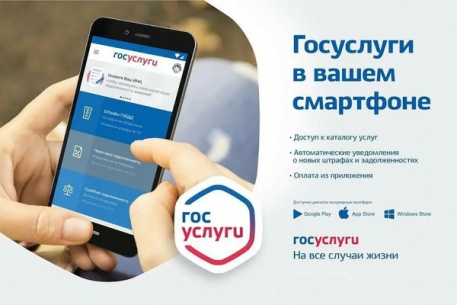 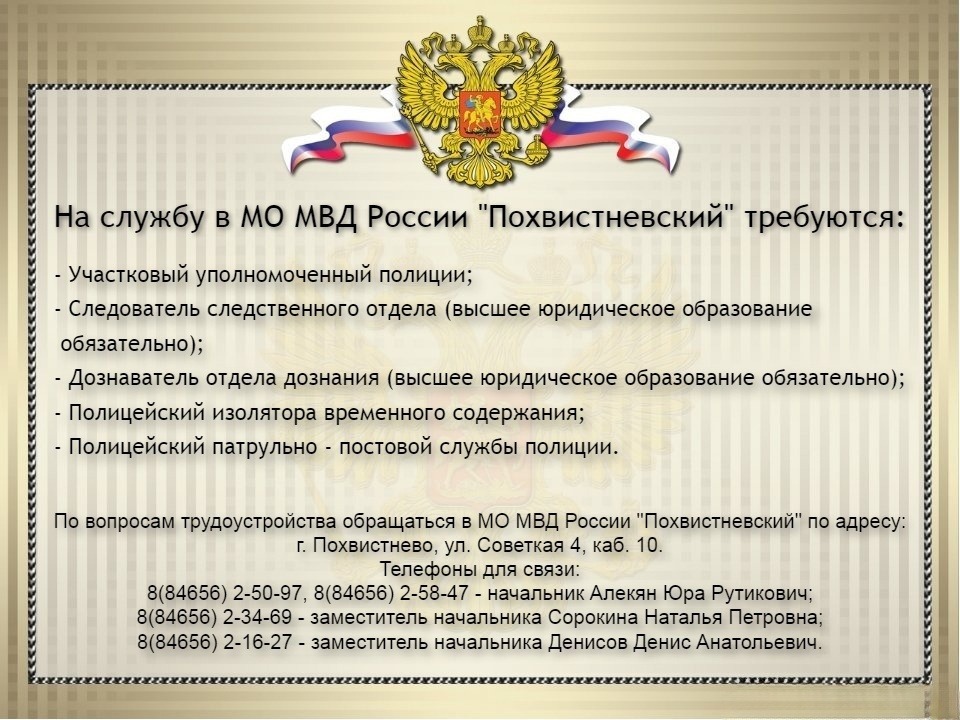 Сотрудники РЭО Госавтоинспекции МО МВД России «Похвистневский» вместе с водительскими удостоверениями вручают новичкам знаки «Начинающий водитель»Начальник регистрационно-экзаменационного отделения Госавтоинспекции МО МВД России «Похвистневский» майор полиции Марат Ибрагимов, директор автошколы «СОУК» Ринат Сулейманов совместно с председателем Общественного совета при территориальном отделе органов внутренних дел Татьяной Вобликовой вместе с водительскими удостоверениями вручают новичкам знаки «Начинающий водитель».Согласно статистике дорожно-транспортных происшествий, немалая часть аварий и несчастных случаев на дороге происходит по вине так называемых «молодых водителей».  Начинающий водитель может хорошо знать теорию и владеть механическими навыками управления, но у него не сформированы навыки правильного прогноза дорожной ситуации и умения справляться с ней, предотвращать типичные опасные ситуации. В регистрационно-экзаменационном отделении Госавтоинспекции МО МВД России «Похвистневский» молодым людям, впервые получающим водительские удостоверения на право управления транспортными средствами, полицейские на постоянной основе вместе с удостоверением вручают знаки-наклейки «Начинающий водитель», который должны иметь все водители со стажем управления менее 2-х лет. Сотрудники РЭО объясняют новичкам, что размещение этого знака на автомобиле очень важно, так как это поможет предупредить других участников дорожного движения, что на дороге находится автомобилист, который может совершать неуверенные маневры. Кроме того, наличие знака поможет избежать штрафа за его отсутствие. Знак «!» должен быть приклеен на заднем стекле автомобиля с любой стороны. Основное условие, чтобы он не мешал обзору.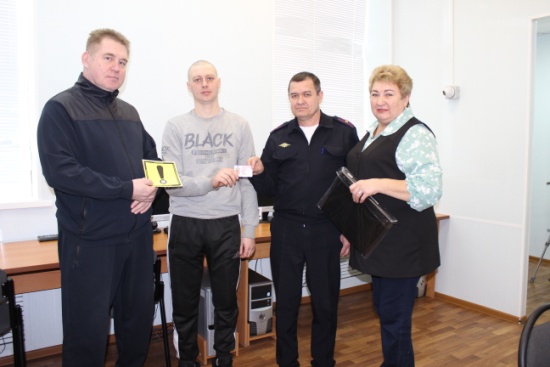 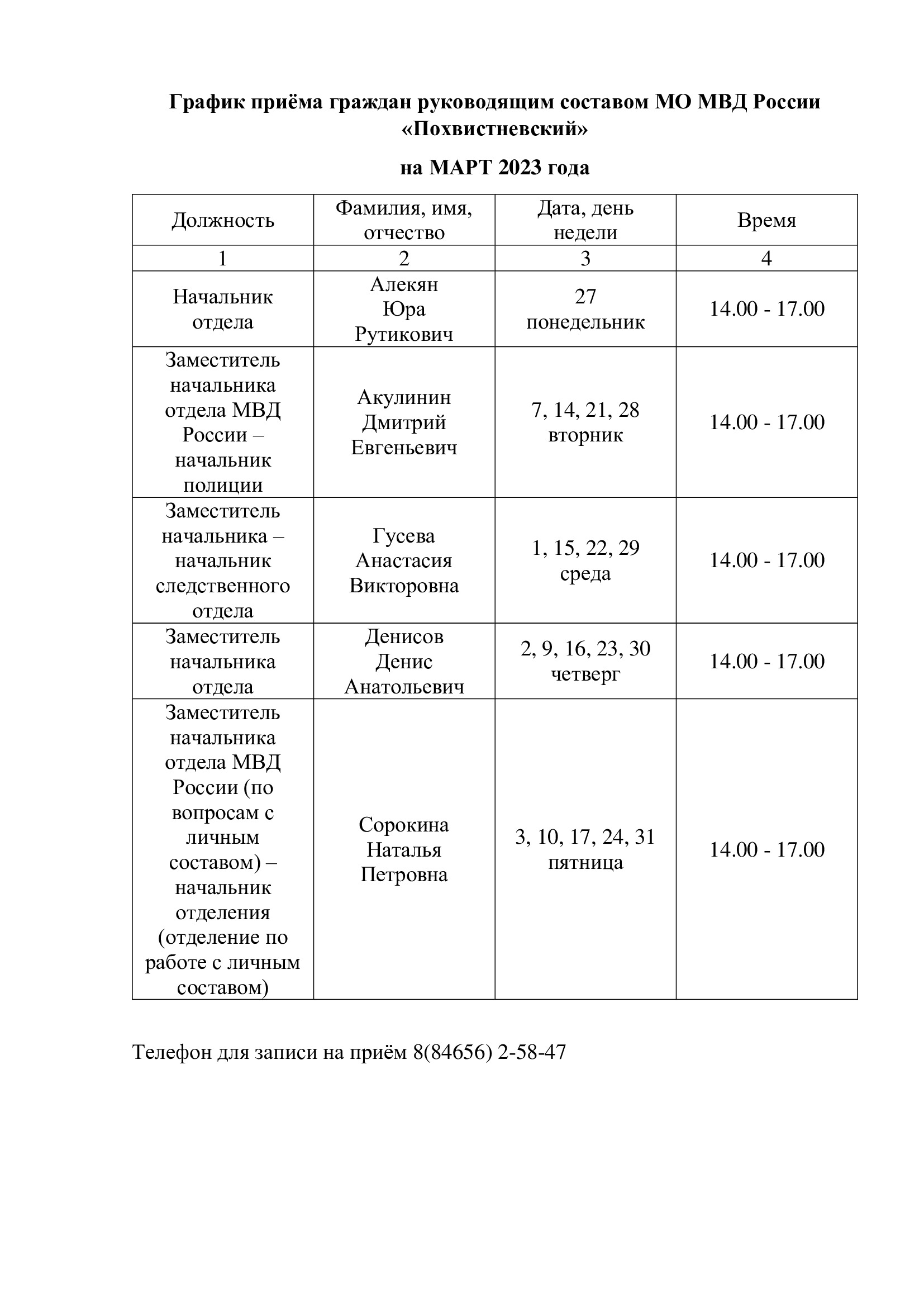      РОССИЙСКАЯ ФЕДЕРАЦИЯ А Д М И Н И С Т Р А Ц И Я          сельского поселения
        СТАРЫЙ АМАНАК       муниципального района 
               Похвистневский
            Самарской области      П О С Т А Н О В Л Е Н И Е27.02.2023 г  № 6                с. Старый Аманак1. Наименование ПрограммыМуниципальная программа "Противодействие коррупции в сельском поселении  Старый Аманак муниципального района Похвистневский Самарской области" на 2023-2025 годы " (далее - Программа)2. Заказчик ПрограммыАдминистрация сельского поселения Старый Аманак муниципального района Похвистневский Самарской области (далее - Администрация сельского поселения)3. Основной разработчик ПрограммыАдминистрация сельского поселения Старый Аманак муниципального района Похвистневский Самарской области (далее - Администрация сельского поселения)4. Исполнители ПрограммыАдминистрация сельского поселения Старый Аманак муниципального района Похвистневский Самарской области (далее – Администрация сельского поселения)5. Цели Программы1. Проведение эффективной работы по предупреждению коррупции на уровне органов местного самоуправления, муниципальных служащих.2. Систематический мониторинг коррупционных факторов и эффективности мер коррупционной политики.3. Снижение рисков коррупции, ее проявлений во всех сферах жизнедеятельности общества.4. Укрепление доверия жителей сельского поселения Старый Аманак муниципального района Похвистневский Самарской области к местному самоуправлению.5. Активное привлечение общественных организаций и средств массовой информации к деятельности по противодействию коррупции, обеспечение открытости и доступности информации о деятельности Администрации сельского поселения в целом.6. Минимизация "бытовой коррупции" в сфере деятельности Администрации сельского поселения. 7. Предупреждение коррупционных правонарушений6. Задачи Программы1. Совершенствовать нормативно-правовое регулирование в сфере противодействия коррупции.2. Реализовать меры кадровой политики в органах местного самоуправления в целях устранения условий, порождающих коррупцию.3. Способствовать достижению максимальной прозрачности деятельности Администрации сельского поселения. Повысить роль средств массовой информации, общественных организаций в пропаганде и реализации антикоррупционной политики.5. Совершенствовать координацию при взаимодействии территориальных, федеральных органов власти, органов местного самоуправления с субъектами антикоррупционной деятельности и институтами гражданского общества в сфере противодействия коррупции7. Этапы и сроки реализации ПрограммыРеализация программы планируется в течение трех лет  с 2023 по 2025 годы8. Целевые индикаторы (показатели) результатов Программы1.	Доля граждан и организаций, сталкивающихся с проявлением коррупции в органах местного самоуправления, муниципальных учреждениях, от общего количества опрошенных.2.	Доля выполнения мероприятий, предусмотренных Программой к реализации в соответствующем году, от общего количества мероприятий.3.	Доля правовых актов, разработанных Администрацией сельского поселения Старый Аманак в соответствующем году, прошедших антикоррупционную экспертизу, от их общего количества.4.	Доля муниципальных служащих  Администрации поселения, в отношении которых проводилась проверка предоставления ими сведений о доходах, расходах, об имуществе и обязательствах имущественного характера муниципального служащего, его супруга (супруги) и несовершеннолетних детей, от их общей численности.5.	Доля выявленных фактов нарушений соблюдения муниципальными служащими Администрации сельского поселения Старый Аманак  требований о предотвращении или об урегулировании конфликта интересов, рассмотренных на заседаниях комиссии по соблюдению требований к служебному поведению муниципальных служащих и урегулированию конфликта интересов, от общего количества выявленных фактов.6.	Количество муниципальных служащих, прошедших обучение по программам, содержащим вопросы предупреждения коррупции.7.	Доля выявленных фактов нарушений соблюдения муниципальными служащими Администрации сельского поселения Старый Аманак  ограничений, запретов и требований к служебному поведению, предусмотренных законодательством, рассмотренных на заседаниях комиссии по соблюдению требований к служебному поведению муниципальных служащих и урегулированию конфликта интересов, от общего количества выявленных фактов*.8.	Доля уведомлений о фактах склонения муниципальных служащих Администрация сельского поселения Старый Аманак к совершению коррупционных правонарушений, рассмотренных органами Администрации поселения, от общего количества уведомлений, направленных представителю нанимателя**.9.	Доля уведомлений муниципальных служащих Администрации сельского поселения Старый Аманак  о получении подарка в связи с протокольными мероприятиями, служебными командировками и другими официальными мероприятиями, участие в которых связано        с исполнением ими служебных (должностных) обязанностей, направленных для рассмотрения в установленном порядке, от общего количества указанных уведомлений**.10.	 Доля размещенных на официальном сайте Администрации сельского поселения Старый Аманак  в сети Интернет сведений о доходах, расходах, об имуществе и обязательствах имущественного характера муниципальных служащих, а также сведений  о доходах, расходах, об имуществе и обязательствах имущественного характера супруга (супруги) и несовершеннолетних детей,  от общего числа представленных сведений.  11.	 Доля вовлеченных в антикоррупционную деятельность общественных объединений, зарегистрированных и действующих на территории сельского поселения Старый Аманак  муниципального района Похвистневский, в их общем количестве.12.	 Количество информационных материалов о ходе реализации Программы, размещаемых на официальном сайте Администрации сельского поселения Старый Аманак. 13.	 Доля Интернет-сайтов органов местного самоуправления муниципального района Похвистневский Самарской области, Администрации сельского поселения Старый Аманак, размещающих на регулярной основе информацию о реализации антикоррупционной политики, от их общего количества.14.	 Доля рассмотренных в рамках действующего законодательства обращений физических, юридических лиц и индивидуальных предпринимателей, содержащих сведения о нарушении их законных прав и интересов, а также о фактах коррупции, превышения (не исполнения) должностных полномочий, нарушения ограничений и запретов, налагаемых на муниципальных служащих, от общего числа таких обращений*.15.	 Доля рассмотренных обращений, поступивших по телефону «горячей линии» по вопросам противодействия коррупции от общего количества обращений, поступивших по телефону указанной горячей линии*.16.	 Доля освещенных в средствах массовой информации коррупционных явлений в Администрации сельского поселения Старый Аманак  от их общего выявленного числа*.17.	 Доля проверок на наличие аффилированности лиц, участвующих в осуществлении закупок товаров, работ, услуг для нужд Администрации сельского поселения Старый Аманак, от общего количества проведенных закупок товаров, работ, услуг для нужд Администрации сельского поселения Старый Аманак.* В случае отсутствия соответствующих фактов значение показателя считать достигнутым.** В случае отсутствия соответствующих уведомлений значение показателя считать достигнутым.9. Объемы и источники финансирования ПрограммыОбщий объем средств на реализацию Программы из бюджета сельского поселения Старый Аманак  муниципального района Похвистневский Самарской области составляет 15 тысяч рублей, в том числе по годам: в 2023 году - 5 тыс. рублей;в 2024 году - 5 тыс. рублей.в 2025 году - 5 тыс. рублей10. Ожидаемые результаты реализации программы1. Совершенствование нормативной правовой базы по созданию системы противодействия коррупции в сельском поселении Старый Аманак  муниципального района Похвистневский Самарской области.2. Снижение числа коррупционных правонарушений со стороны органов местного самоуправления и их должностных лиц.3. Повышение ответственности органов местного самоуправления и их должностных лиц за принятие мер по устранению причин коррупции.4. Повышение инвестиционной привлекательности сельского поселения Старый Аманак муниципального района Похвистневский Самарской области. 5. Развитие и укрепление институтов гражданского общества.11. Система организации контроля за исполнением ПрограммыОбщее руководство и контроль за ходом реализации Программы осуществляется   Главой сельского поселения.Наименование целевого индикатора (показателя)Единица измеренияЗначение целевого индикатора (показателя)Значение целевого индикатора (показателя)Значение целевого индикатора (показателя)Наименование целевого индикатора (показателя)Единица измерения2023 год2024 год2025 год1.	Доля граждан и организаций, сталкивающихся с проявлением коррупции в органах местного самоуправления, муниципальных учреждениях, от общего количества опрошенных%0002.	Доля выполнения мероприятий, предусмотренных Программой к реализации в соответствующем году, от общего количества мероприятий%1001001003.	Доля правовых актов, разработанных Администрацией сельского поселения Старый Аманак  в соответствующем году, прошедших антикоррупционную экспертизу, от их общего количества%1001001004.	Доля муниципальных служащих Администрации сельского поселения Старый Аманак, в отношении которых проводилась проверка предоставления ими сведений о доходах, расходах, об имуществе и обязательствах имущественного характера муниципального служащего, его супруга (супруги) и несовершеннолетних детей, от их общей численности%1001001005.	Доля выявленных фактов нарушений соблюдения муниципальными служащими Администрации сельского поселения Старый Аманак требований о предотвращении или об урегулировании конфликта интересов, рассмотренных на заседаниях комиссии по соблюдению требований к служебному поведению муниципальных служащих и урегулированию конфликта интересов, от общего количества выявленных фактов%1001001006.	Количество муниципальных служащих, прошедших обучение по программам, содержащим вопросы предупреждения коррупциичел3347.	Доля выявленных фактов нарушений соблюдения муниципальными служащими Администрации сельского поселения Старый Аманак ограничений, запретов и требований к служебному поведению, предусмотренных законодательством, рассмотренных на заседаниях комиссии по соблюдению требований к служебному поведению муниципальных служащих и урегулированию конфликта интересов, от общего количества выявленных фактов*%1001001008.	Доля уведомлений о фактах склонения муниципальных служащих Администрации сельского поселения Старый Аманак  к совершению коррупционных правонарушений, рассмотренных Администрацией сельского поселения Старый Аманак, от общего количества уведомлений, направленных представителю нанимателя**%1001001009.	Доля уведомлений муниципальных служащих Администрации сельского поселения Старый Аманак о получении подарка в связи с протокольными мероприятиями, служебными командировками и другими официальными мероприятиями, участие в которых связано с исполнением ими служебных (должностных) обязанностей, направленных для рассмотрения в установленном порядке, от общего количества указанных уведомлений**%10010010010. Доля размещенных на официальном сайте Администрации сельского поселения Старый Аманак   в сети Интернет сведений о доходах, расходах, об имуществе и обязательствах имущественного характера муниципальных служащих, а также сведений  о доходах, расходах, об имуществе и обязательствах имущественного характера супруга (супруги) и несовершеннолетних детей,  от общего числа представленных сведений%10010010011. Доля вовлеченных в антикоррупционную деятельность общественных объединений, зарегистрированных и действующих на территории  сельского поселения Старый Аманак  муниципального района Похвистневский, в их общем количестве%44412. Количество информационных материалов о ходе реализации Программы, размещаемых на официальном сайте Администрации поселенияединиц44413. Доля Интернет-сайтов Администрации сельского поселения Старый Аманак  муниципального района Похвистневский Самарской области,  Администрации поселения, размещающих на регулярной основе информацию о реализации антикоррупционной политики, от их общего количества%10010010014. Доля рассмотренных в рамках действующего законодательства обращений физических, юридических лиц и индивидуальных предпринимателей, содержащих сведения о нарушении их законных прав и интересов, а также о фактах коррупции, превышения (не исполнения) должностных полномочий, нарушения ограничений и запретов, налагаемых на муниципальных служащих, от общего числа таких обращений*.%10010010015. Доля рассмотренных обращений, поступивших по телефону «горячей линии» по вопросам противодействия коррупции от общего количества обращений, поступивших по телефону указанной горячей линии*.%10010010016. Доля освещенных в средствах массовой информации коррупционных явлений в  Администрации поселения от их общего выявленного числа*.%10010010017. Доля проверок на наличие аффилированности лиц, участвующих в осуществлении закупок товаров, работ, услуг для нужд Администрациии сельского поселения Старый Аманак, от общего количества проведенных закупок товаров, работ, услуг для нужд  Администрации поселения.%100100100* В случае отсутствия соответствующих фактов значение показателя считать достигнутым.* В случае отсутствия соответствующих фактов значение показателя считать достигнутым.* В случае отсутствия соответствующих фактов значение показателя считать достигнутым.* В случае отсутствия соответствующих фактов значение показателя считать достигнутым.* В случае отсутствия соответствующих фактов значение показателя считать достигнутым.** В случае отсутствия соответствующих уведомлений значение показателя считать достигнутым** В случае отсутствия соответствующих уведомлений значение показателя считать достигнутым** В случае отсутствия соответствующих уведомлений значение показателя считать достигнутым** В случае отсутствия соответствующих уведомлений значение показателя считать достигнутым** В случае отсутствия соответствующих уведомлений значение показателя считать достигнутым№ п/пНаименование мероприятияСрок реализацииОтветственные за реализацию мероприятияСовершенствование системы мер, направленных на предупреждение и пресечение коррупции и ее проявлений в сфере деятельности  Администрации сельского поселения Старый Аманак  муниципального района ПохвистневскийСовершенствование системы мер, направленных на предупреждение и пресечение коррупции и ее проявлений в сфере деятельности  Администрации сельского поселения Старый Аманак  муниципального района ПохвистневскийСовершенствование системы мер, направленных на предупреждение и пресечение коррупции и ее проявлений в сфере деятельности  Администрации сельского поселения Старый Аманак  муниципального района ПохвистневскийСовершенствование системы мер, направленных на предупреждение и пресечение коррупции и ее проявлений в сфере деятельности  Администрации сельского поселения Старый Аманак  муниципального района Похвистневский1.1.Совершенствование нормативной правовой базы по вопросам противодействия коррупции в органах местного самоуправления 2023-2025 годы Администрация сельскогопоселения1.2.Обеспечение регулярной деятельности комиссии по противодействию коррупции2023-2025 годыКомиссия по противодействию коррупции1.3.Утверждение плана работы комиссии по противодействию коррупции2023-2025 годыКомиссия по противодействию коррупции1.4. Обеспечение разработки в Администрации сельского поселения  Старый Аманак муниципального района Похвистневский планов мероприятий по противодействию коррупции, а также внесения в них актуальных изменений и дополнений с учетом требований и норм действующего антикоррупционного законодательства2023-2025 годыАдминистрации сельскогопоселения1.5.Организация контроля выполнения планов мероприятий по противодействию коррупции в Администрации сельского поселения Старый Аманак муниципального района Похвистневский2023-2025 годыГлава сельского поселения1.6.Проведение антикоррупционной экспертизы проектов муниципальных правовых актов, а также действующих муниципальных правовых актов, разработанных  Администрацией сельского поселения Старый Аманак 2023-2025 годыПохвистневская  межрайоннаяпрокуратура1.7.Обеспечение обязательного направления проектов муниципальных правовых актов Администрации сельского поселения Старый Аманак в Похвистневскую межрайонную прокуратуру для проведения антикоррупционной экспертизы 2023-2025 годыГлава сельского поселения,специалист1.8.Обеспечение учета, обобщения, анализа, контроля и обязательного рассмотрения заключений антикоррупционной экспертизы проектов муниципальных правовых актов  в Администрации сельского поселения, поступающих из Похвистневской межрайонной прокураты, Главного правового управления Администрации Губернатора Самарской области, а также от независимых экспертов 2023-2025 годыспециалист1.9.Обеспечение внесения изменений в муниципальные правовые акты (проекты муниципальных правовых актов) Администрации сельского поселения  в соответствии с поступившими заключениями из Похвистневской межрайонной прокураты, Главного правового управления Администрации Губернатора Самарской области, а также от независимых экспертов, по выявленным в муниципальных правовых актах Администрации сельского поселения  и их проектах коррупциогенных факторов2023-2025 годыспециалист1.10.Проведение с соблюдением требований законодательства о муниципальной службе ежегодных проверок достоверности и полноты представляемых муниципальными служащими, а также лицами, замещающими муниципальные должности сведений о доходах (расходах), об имуществе и обязательствах имущественного характера служащих, своих супруги (супруга) и несовершеннолетних детей. Рассмотрение выявленных фактов нарушений на заседаниях комиссии по урегулированию конфликта интересов2023-2025 годыГлава сельскогопоселения1.11.Проведения проверок соблюдения муниципальными служащими ограничений, запретов и требований к служебному поведению, предусмотренных законодательством о муниципальной службе.Рассмотрение выявленных фактов нарушений на заседаниях комиссии по урегулированию конфликта интересов2023-2025 годыГлава сельскогопоселения1.12.Проведение проверок информации о наличии или возможности возникновения конфликта интересов у муниципального служащего, поступающей нанимателю в установленном законом порядке.Рассмотрение выявленных фактов нарушений на заседаниях комиссии по урегулированию конфликта интересов2023-2025 годыспециалист1.13.Проведение в порядке, определенном представителем нанимателя (работодателя), проверок сведений о фактах обращения муниципального служащего к совершению коррупционных правонарушений.Рассмотрение выявленных фактов нарушений на заседаниях комиссии по урегулированию конфликта интересов2023-2025 годыГлава сельскогопоселения1.14.Обеспечение контроля за выполнением муниципальными служащими Администрации сельского поселения   обязанности сообщать в порядке, установленном действующим законодательством, о получении ими подарка в связи с их должностным положением или в связи с исполнением ими служебных обязанностей  2023-2025 годыГлава сельскогопоселения1.15.Размещение в соответствии с требованиями действующего законодательства на официальном сайте Администрации сельского поселения  сведений о доходах (расходах), об имуществе и обязательствах имущественного характера муниципальных служащих, их супруги (супруга) и несовершеннолетних детей Ежегодноспециалист1.16.Проведение анализа обращений граждан в адрес Администрации сельского поселения  на предмет наличия информации о фактах коррупции со стороны муниципальных служащихЕжеквартальноспециалист1.17.Организация контроля за качественным и своевременным рассмотрением обращений и жалоб физических, юридических лиц и индивидуальных предпринимателей, содержащих сведения о нарушениях их прав и законных интересов, а также о фактах коррупции, превышения (не исполнения) должностных полномочий, нарушении ограничений и запретов, налагаемых на муниципальных служащихПостоянноспециалистИнтенсификация антикоррупционного просвещения, обучения, воспитания и формирование в Администрации сельского поселения Старый Аманак негативного отношения к коррупции как явлению и ее проявлениямИнтенсификация антикоррупционного просвещения, обучения, воспитания и формирование в Администрации сельского поселения Старый Аманак негативного отношения к коррупции как явлению и ее проявлениямИнтенсификация антикоррупционного просвещения, обучения, воспитания и формирование в Администрации сельского поселения Старый Аманак негативного отношения к коррупции как явлению и ее проявлениямИнтенсификация антикоррупционного просвещения, обучения, воспитания и формирование в Администрации сельского поселения Старый Аманак негативного отношения к коррупции как явлению и ее проявлениям2.1.Ознакомление муниципальных служащих Администрации сельского поселения с нормативными правовыми актами, принятыми в сфере противодействия коррупции Постоянноспециалист2.2.Проведение ежегодного анонимного анкетирования муниципальных служащих по вопросам их отношения к мерам по противодействию коррупции, реализуемым в Администрации сельского поселения , с ежегодным обобщением и анализом результатов Ежегодноспециалист2.3.Разъяснения муниципальным служащим Администрации сельского поселения  порядка соблюдения ограничений и запретов, требований о предотвращении или об урегулировании конфликта интересов, обязанности уведомлять представителя нанимателя об обращениях в целях склонения к совершению коррупционных правонарушений, обязанности сообщать в порядке, установленном действующим законодательством, о получении подарка в связи с их должностным положением или в связи с исполнением ими служебных обязанностей, установленных в целях противодействия коррупции  Постоянноспециалист2.4.Формирование у муниципальных служащих  Администрации сельского поселения  негативного отношения к дарению им подарка в связи с их должностным положением или в связи с исполнением ими служебных обязанностей ПостоянноспециалистОбеспечение прозрачности деятельности Администрации сельского поселения Старый АманакОбеспечение прозрачности деятельности Администрации сельского поселения Старый АманакОбеспечение прозрачности деятельности Администрации сельского поселения Старый АманакОбеспечение прозрачности деятельности Администрации сельского поселения Старый Аманак3.1.Размещение муниципальной программы на официальном сайте Администрации сельского поселения Старый Аманак2023 годспециалист3.2.Размещение информации о ходе выполнения муниципальной программы и ее регулярное обновление на официальном сайте Администрации сельского поселения Старый Аманак 2023-2025 годыспециалист3.3.Размещение в средствах массовой информации сведений о фактах коррупции и принятых по ним мерах, о мероприятиях по противодействию коррупции  2023-2025 годыспециалист3.4.Наполнение официального Интернет-сайта Администрации сельского поселения Старый Аманак информацией о деятельности органа местного самоуправления в сфере противодействия коррупции, а также об эффективности исполнения настоящей Программы2023-2025 годыспециалист3.5.Проведение мероприятий с участием представителей общественных организаций по проблемам борьбы с коррупцией2023-2025 годыспециалист3.6.Мониторинг информации о коррупционных проявлениях в деятельности должностных лиц Администрации сельского поселения Старый Аманак, размещенной в СМИ, а также содержащейся в поступившей в обращениях граждан и юридических лиц Ежегодноспециалист3.7.Организация контроля за использованием имущества, находящегося в муниципальной собственности, в том числе переданного в аренду, хозяйственное ведение и оперативное управлениеПостоянноГлавный специалист по ведению бухгалтерского учету и составлению  бюджетной отчетности сельских поселений3.8.Организация контроля за использованием земельных участков, находящихся в муниципальной собственности, в том числе переданных в аренду, хозяйственное ведение ПостоянноГлавный специалист по ведению бухгалтерского учету и составлению  бюджетной отчетности сельских поселений3.9.Проведение мониторинга эффективности использования земельных участков и  муниципального имуществаПостоянноспециалист3.10.Проведение информационно-разъяснительной работы по исполнению Федерального закона  № 44-ФЗ «О контрактной системе закупок»2023-2025 годы специалистСовершенствование механизма кадрового обеспечения Администрации сельского поселения Старый АманакСовершенствование механизма кадрового обеспечения Администрации сельского поселения Старый АманакСовершенствование механизма кадрового обеспечения Администрации сельского поселения Старый АманакСовершенствование механизма кадрового обеспечения Администрации сельского поселения Старый Аманак4.1.Формирование кадрового резерва для замещения вакантных должностей муниципальной службыПостоянноспециалист4.2.Проведение аттестации муниципальных служащих Администрации сельского поселения  в целях оценки и приведения в соответствие уровня квалификации занимаемой должности		2022-2023 годы специалист4.3.Обучение муниципальных служащих, впервые поступивших на муниципальную службу для замещения должностей, включенных в перечень должностей с коррупционными рисками, по образовательным программам в области противодействия коррупции.По мере поступленияспециалистМинимизация «бытовой коррупции» в сфере деятельности Администрации сельского поселения Старый АманакМинимизация «бытовой коррупции» в сфере деятельности Администрации сельского поселения Старый АманакМинимизация «бытовой коррупции» в сфере деятельности Администрации сельского поселения Старый АманакМинимизация «бытовой коррупции» в сфере деятельности Администрации сельского поселения Старый Аманак5.1.Проведение семинаров в целях выполнения муниципальными служащими  Администрации сельского поселения Старый Аманак требований действующего законодательства об уведомлении муниципальными служащими Администрацию сельского поселения Старый Аманак о фактах обращения с целью склонения их к совершению коррупционных проявлений, о получении ими подарка в связи с их должностным положением или в связи с исполнением ими служебных обязанностей   2023-2025 годыГлава сельского поселения5.2.Проведение организационных, разъяснительных и иных мер по недопущению муниципальными служащими поведения, которое может восприниматься окружающими как обещание или предложение дачи взятки либо как согласие принять взятку или как просьба о даче взятки2023-2025 годыГлава сельскогопоселения№ п/пНаименование целевого индикатора (показателя)Методика расчета целевого показателя (индикатора)Источник информации для расчета значения целевого индикатора (показателя)Примечание1Доля граждан и организаций,                            сталкивающихся с проявлениями коррупции в органах местного самоуправления, муниципальных учреждениях, от общего количества опрошенныхЗначение показателя рассчитывается ежегодно по формуле:П = (КГвып : КОопр) х 100%,где КГвып – количество граждан, сталкивающихся с проявлением коррупции;КОопр – количество опрошенных гражданРезультаты социологического опроса2Доля выполнения мероприятий, предусмотренных Программой к реализации в соответствующем году, от общего количества мероприятийПоказатель рассчитывается ежегодно по формуле:Двып = (Мвып : Мобщ) x 100%,где Мвып – количество выполненных мероприятий Программы в отчетном году;Мобщ – общее количество мероприятий, предусмотренных Программой к реализации в отчетном годуИнформация о реализации программы за предыдущий год (отчетный период)3Доля правовых актов, разработанных Администрацией сельского поселения Старый Аманак  в соответствующем году, прошедших антикоррупционную экспертизу, от их общего количестваЗначение показателя рассчитывается ежегодно по формуле:П = (ПрАвып : ПрАобщ) х 100%,где ПрАвып – количество нормативных правовых актов, разработанных и прошедших антикоррупционную экспертизу в отчетном году;ПрАобщ – общее количество нормативных правовых актов, разработанных в отчетном годуСайт Администрации поселения, раздел «Проекты НПА», журнал регистрации НПА4Доля муниципальных служащих Администрации сельского поселения Старый Аманак, в отношении которых проводилась проверка предоставления ими сведений о доходах, расходах, об имуществе и обязательствах имущественного характера муниципального служащего, его супруга (супруги) и несовершеннолетних детей, от их общей численностиЗначение показателя рассчитывается ежегодно по формуле:П = (МСвып : МСобщ) х 100%,где МСвып – количество муниципальных служащих  Администрации поселения, в отношении которых проводилась проверка предоставления ими сведений о доходах, об имуществе и обязательствах имущественного характера муниципального служащего, его супруга (супруги) и несовершеннолетних детей в отчетном году;МСобщ – общая численность муниципальных служащих Администрации  поселения в отчетном годуСписок муниципальных служащих  Администрации поселения, в отношении которых проводилась проверка предоставления ими сведений о доходах, об имуществе и обязательствах имущественного характера муниципального служащего, его супруга (супруги) и несовершеннолетних детей5Доля выявленных фактов нарушений соблюдения муниципальными служащими Администрации сельского поселения требований о предотвращении или об урегулировании конфликта интересов, рассмотренных на заседаниях комиссии по соблюдению требований к служебному поведению муниципальных служащих и урегулированию конфликта интересов, от общего количества выявленных фактовЗначение показателя рассчитывается ежегодно по формуле:П = (Фвып : Фобщ) х 100%,где Фвып – количество выявленных фактов нарушений соблюдения муниципальными служащими требований о предотвращении или об урегулировании конфликта интересов, рассмотренных на заседаниях комиссии по соблюдению требований к служебному поведению муниципальных служащих и урегулированию конфликта интересов в отчетном году;Фобщ – общее количество выявленных фактов в отчетном годуПротоколы заседаний комиссии по соблюдению требований к служебному поведению муниципальных служащих и урегулированию конфликта интересов6Количество муниципальных служащих, прошедших обучение по программам, содержащим вопросы предупреждения коррупцииЗначение показателя рассчитывается ежегодно по формуле:П = Свып ,где Свып – количество муниципальных служащих, прошедших обучение по программам, содержащим вопросы предупреждения коррупции, в отчетном году Список муниципальных служащих, прошедших обучение по программам, содержащим вопросы предупреждения коррупции 7Доля выявленных фактов нарушений соблюдения муниципальными служащими  Администрации поселения ограничений, запретов и требований к служебному поведению, предусмотренных законодательством, рассмотренных на заседаниях комиссии по соблюдению требований к служебному поведению муниципальных служащих и урегулированию конфликта интересов, от общего количества выявленных фактов*Значение показателя рассчитывается ежегодно по формуле:П = (Нарвып : Наробщ) х 100%,где Нарвып – количество выявленных фактов нарушений соблюдения муниципальными служащими ограничений, запретов и требований  к служебному поведению, предусмотренных законодательством, рассмотренных на заседаниях комиссии по соблюдению требований к служебному поведению муниципальных служащих и урегулированию конфликта интересов, в отчетном году;Наробщ – общее количество выявленных фактов в отчетном годуПротоколы заседаний комиссии по соблюдению требований к служебному поведению муниципальных служащих и урегулированию конфликта интересов8Доля уведомлений о фактах склонения муниципальных служащих Администрацией сельского поселения Старый Аманак к совершению коррупционных правонарушений, рассмотренных Администрацией  поселения, от общего количества уведомлений, направленных представителю нанимателя**Значение показателя рассчитывается ежегодно по формуле:П = (Уввып : Увобщ) х 100%,где Уввып – количество уведомлений о фактах склонения муниципальных служащих к совершению коррупционных правонарушений, рассмотренных в установленном порядке в отчетном году;Увобщ – общее количество уведомлений, направленных представителю нанимателя в отчетном годуПротоколы заседаний комиссии по соблюдению требований к служебному поведению муниципальных служащих и урегулированию конфликта интересов9Доля уведомлений муниципальных служащих Администрации сельского поселения Старый Аманак о получении подарка в связи с протокольными мероприятиями, служебными командировками и другими официальными мероприятиями, участие в которых связано с исполнением ими служебных (должностных) обязанностей, направленных для рассмотрения в установленном порядке, от общего количества указанных уведомлений**Значение показателя рассчитывается ежегодно по формуле:П = (Подвып : Подобщ) х 100%,где Подвып – количество уведомлений муниципальных служащих о получении подарка в связи с протокольными мероприятиями, служебными командировками и другими официальными мероприятиями, участие в которых связано с исполнением ими служебных (должностных) обязанностей, направленных для рассмотрения в установленном порядке в отчетном году;Подобщ – общее количество уведомлений, в отчетном годуПротоколы заседаний комиссии по соблюдению требований к служебному поведению муниципальных служащих и урегулированию конфликта интересов10Доля размещенных на официальном сайте Администрации поселения в сети Интернет сведений о доходах, расходах, об имуществе и обязательствах имущественного характера муниципальных служащих, а также сведений  о доходах, расходах, об имуществе и обязательствах имущественного характера супруга (супруги) и несовершеннолетних детей,  от общего числа представленных сведенийЗначение показателя рассчитывается ежегодно по формуле:П = (Свып : Собщ) х 100%,где Свып – количество сведений о доходах, расходах, об имуществе и обязательствах имущественного характера муниципальных служащих, а также сведений  о доходах, расходах, об имуществе и обязательствах имущественного характера супруга (супруги) и несовершеннолетних детей,  размещенных на официальном сайте Администрации района в отчетном году;Собщ – общее количество представленных в отчетном году сведений о доходах, расходах, об имуществе и обязательствах имущественного характера муниципальных служащих, а также сведений  о доходах, расходах, об имуществе и обязательствах имущественного характера супруга (супруги) и несовершеннолетних детейМатериалы, размещенные на официальном сайте Администрации поселения в разделе «Противодействие коррупции»11Доля вовлеченных в антикоррупционную деятельность общественных объединений, зарегистрированных и действующих на территории сельского поселения Старый Аманак муниципального района Похвистневский Самарской области, в их общем количествеЗначение показателя рассчитывается ежегодно по формуле:П = (ОБвоввып : ОБобщ) х 100%,где ОБвоввып – количество вовлеченных общественных объединений в отчетном году;ОБобщ – общее количество общественных объединений в отчетном годуПротоколы заседаний комиссий по противодействию коррупции12Количество информационных материалов о ходе реализации Программы, размещаемых на официальном сайте Администрации поселенияЗначение показателя рассчитывается ежегодно по формуле:П = Инфвып ,где Инфвып – количество размещенных на официальном сайте Администрации поселения информационных материалов о ходе реализации Программы в отчетном году Сайт Администрации поселения, раздел «Противодействие коррупции»13Доля Интернет-сайтов органов местного самоуправления  сельского поселения Старый Аманак муниципального района Похвистневский Самарской области, органов Администрации поселения, размещающих на регулярной основе информацию о реализации антикоррупционной политики, от их общего количестваЗначение показателя рассчитывается ежегодно по формуле:П = (Интвып : Интобщ) х 100%,где Интвып – количество Интернет-сайтов Администрациии сельского поселения Старый Аманак муниципального района Похвистневский Самарской области, Администрацией сельского поселения Старый Аманак, размещающих на регулярной основе информацию о реализации антикоррупционной политики в отчетном году;Интдобщ – общее количество Интернет-сайтов органов местного самоуправления, Администрации поселения в отчетном годуСайт Администрации сельского поселения Старый Аманак муниципального района Похвистневский Самарской области, размещающая на регулярной основе информацию о реализации антикоррупционной политики14Доля рассмотренных в рамках действующего законодательства обращений физических, юридических лиц и индивидуальных предпринимателей, содержащих сведения о нарушении их законных прав и интересов, а также о фактах коррупции, превышения (не исполнения) должностных полномочий, нарушения ограничений и запретов, налагаемых на муниципальных служащих, от общего числа таких обращений*.Значение показателя рассчитывается ежегодно по формуле:П = (Робр : Побр) х 100%,где Робр – количество рассмотренных  в отчетном году обращений физических, юридических лиц и индивидуальных предпринимателей, содержащих сведения о нарушении их законных прав и интересов, а также о фактах коррупции, превышения (не исполнения) должностных полномочий, нарушения ограничений и запретов, налагаемых на муниципальных служащих;Побр – общее число обращений физических, юридических лиц и индивидуальных предпринимателей, содержащих сведения о нарушении их законных прав и интересов, а также о фактах коррупции, превышения (не исполнения) должностных полномочий, нарушения ограничений и запретов, налагаемых на муниципальных служащих, поступивших в отчетном годуРеестр обращений граждан, поступивших в Администрацию поселения15Доля рассмотренных обращений, поступивших по телефону «горячей линии» по вопросам противодействия коррупции от общего количества обращений, поступивших по телефону указанной горячей линии*.Значение показателя рассчитывается ежегодно по формуле:П = (Ргл : Пгл) х 100%,где Ргл – количество рассмотренных  в отчетном году обращений,  поступивших по телефону «горячей линии» по вопросам противодействия коррупции;Пгл – общее число обращений, поступивших по телефону «горячей линии» по вопросам противодействия коррупции в отчетном годуЖурнал учета обращений граждан и юридических лиц, поступивших по телефону «горячей линии»16 Доля освещенных в средствах массовой информации коррупционных явлений  Администрации сельского поселения Старый Аманак от их общего выявленного числа*.Значение показателя рассчитывается ежегодно по формуле:П = (Осми : В) х 100%,где Осми – количество размещенных в отчетном году в средствах массовой информации материалов о выявленных коррупционных явлениях  Администрации поселения;В – общее количество выявленных коррупционных явлений в годуМатериалы, размещенные в средствах массовой информации, материалы служебных проверок17 Доля проверок на наличие аффилированности лиц, участвующих в осуществлении закупок товаров, работ, услуг для нужд Администрацией сельского поселения Старый Аманак, от общего количества проведенных закупок товаров, работ, услуг для нужд органов Администрации поселения.Значение показателя рассчитывается ежегодно по формуле:П = (Паф : З) х 100%,где Паф – количество проведенных в отчетном году проверок на наличие аффилированности лиц, участвующих в осуществлении закупок товаров, работ, услуг для нужд органов Администрации поселения;З – общее количество проведенных в отчетном году закупок товаров, работ, услуг для нужд  органов Администрации поселенияРеестр проверок при наличии аффилированности лиц, участвующих в осуществлении закупок товаров, работ, услуг для нужд органов АдминистрациипоселенияРОССИЙСКАЯ ФЕДЕРАЦИЯАДМИНИСТРАЦИЯСЕЛЬСКОГО ПОСЕЛЕНИЯСтарый АманакМУНИЦИПАЛЬНОГО РАЙОНАПОХВИСТНЕВСКИЙСАМАРСКОЙ ОБЛАСТИП О С Т А Н О В Л Е Н И Е27.02.2023 г № 7Об утверждении Плана мероприятий по противодействию коррупции в сельском поселении Старый Аманак муниципального района Похвистневский Самарской области на 2023 годNп/пМероприятияОтветственные исполнителиОтветственные исполнителиОтветственные исполнителиСрок исполненияОжидаемый результатОжидаемый результатОжидаемый результат1. Совершенствование организационных основ противодействия коррупции1. Совершенствование организационных основ противодействия коррупции1. Совершенствование организационных основ противодействия коррупции1. Совершенствование организационных основ противодействия коррупции1. Совершенствование организационных основ противодействия коррупции1. Совершенствование организационных основ противодействия коррупции1. Совершенствование организационных основ противодействия коррупции1. Совершенствование организационных основ противодействия коррупции1. Совершенствование организационных основ противодействия коррупции1.1.Мониторинг нормативной правовой базы законодательства Российской Федерации и Самарской области по вопросам противодействия коррупции на предмет внесения изменений в действующие акты и принятия соответствующих муниципальных актовспециалистспециалистспециалистпостояннопостояннопостоянноСоблюдение требований и рекомендаций, установленных федеральным и областным законодательством1.2.Подготовка обзора изменений законодательства Российской Федерации и Самарской области по вопросам противодействия коррупции и направления его для ознакомления муниципальных служащих в части их компетенцииспециалистспециалистспециалистпостояннопостояннопостоянноПравовое просвещение муниципальных служащих в вопросах противодействия коррупции1.3.Проведение анализа правоприменительной практики по результатам вступивших в законную силу решений судов, арбитражных судов о признании недействительными ненормативных правовых актов, незаконными решений и действий (бездействия) Администрации сельского поселения, и ее должностных лиц в целях выработки и принятия мер по предупреждению и устранению причин выявленных нарушений и подготовка обзора по итогам проведенного анализаспециалистспециалистспециалистпостояннопостояннопостоянноПредупреждение и недопущение причин нарушения законодательства по противодействию коррупции, муниципальной службе1.4.Подготовка проектов нормативных правовых актов по вопросам противодействия коррупции в связи с изменением законодательства Российской Федерации и Самарской области в части муниципальных служащих, лиц замещающих муниципальные должностиспециалистспециалистспециалистне позднее срока установленного органам местного самоуправления для принятия нормативно правового актане позднее срока установленного органам местного самоуправления для принятия нормативно правового актане позднее срока установленного органам местного самоуправления для принятия нормативно правового актаСоответствие муниципальных правовых актов нормам федерального и областного законодательства2. Противодействие коррупции при прохождении муниципальной службы2. Противодействие коррупции при прохождении муниципальной службы2. Противодействие коррупции при прохождении муниципальной службы2. Противодействие коррупции при прохождении муниципальной службы2. Противодействие коррупции при прохождении муниципальной службы2. Противодействие коррупции при прохождении муниципальной службы2. Противодействие коррупции при прохождении муниципальной службы2. Противодействие коррупции при прохождении муниципальной службы2. Противодействие коррупции при прохождении муниципальной службы2.1Обеспечение действенного функционирования Комиссии по соблюдению требований к служебному поведению муниципальных служащих и урегулированию конфликта интересовспециалистспециалистспециалистпо мере необходимостипо мере необходимостипо мере необходимостиСоблюдение муниципальными служащими ограничений и запретов, а также требований к служебному поведению, установленных законодательством Российской Федерации о муниципальной службе и о противодействии коррупции.2.2Организация сбора и обработки сведений о доходах, расходах, об имуществе и обязательствах имущественного характера, представляемых муниципальными служащими Администрации сельского поселения Старый Аманакспециалистспециалистспециалистежегоднодо 30 апреляежегоднодо 30 апреляежегоднодо 30 апреляВыполнение муниципальными служащими, обязанности по предоставлению сведений о доходах, о расходах, об имуществе и обязательствах имущественного характера2.3.Обеспечение контроля за своевременностью представления сведений о доходах, расходах, об имуществе и обязательствах имущественного характера муниципальными служащими Администрации сельского поселения Старый Аманакспециалистспециалистспециалистежегоднодо 30 апреляежегоднодо 30 апреляежегоднодо 30 апреляВыявление фактов не представления муниципальными служащими сведений о доходах, о расходах, об имуществе и обязательствах имущественного характера в целях привлечения их к ответственностиОбеспечение контроля за своевременностью представления сведений о доходах, расходах, об имуществе и обязательствах имущественного характера муниципальными служащими Администрации сельского поселения Старый Аманакспециалистспециалистспециалистежегоднодо 30 апреляежегоднодо 30 апреляежегоднодо 30 апреляВыявление фактов не представления муниципальными служащими сведений о доходах, о расходах, об имуществе и обязательствах имущественного характера в целях привлечения их к ответственности2.4Проведение анализа полноты и достоверности сведений о доходах, об имуществе и обязательствах имущественного характера, сведений о соблюдении муниципальными служащими требований к служебному поведению, о предотвращении или урегулировании конфликта интересов и соблюдении установленных для них запретов, ограничений и обязанностей, представляемых муниципальными служащими Администрации сельского поселения Старый АманакспециалистспециалистспециалистежегодноежегодноежегодноВыявление нарушений законодательства Российской Федерации о муниципальной службе и о противодействии коррупции муниципальными служащими и принятие соответствующих мер2.5Формирование сведений о доходах, расходах, об имуществе и обязательствах имущественного характера, представляемых для размещения на официальном сайте Администрации сельского поселения Старый Аманак в информационно-телекоммуникационной сети "Интернет" по муниципальным служащим Администрации сельского поселения Старый Аманакспециалистспециалистспециалиств течение срока, установленного муниципальным правовым актомв течение срока, установленного муниципальным правовым актомв течение срока, установленного муниципальным правовым актомОбеспечение исполнения требований законодательства о порядке и сроках размещения сведений2.6Организация исполнения муниципальными служащими требований о порядке сообщения отдельными категориями лиц о получении подарка в связи с протокольными мероприятиями, служебными командировками и другими официальными мероприятиямиГлава поселенияГлава поселенияГлава поселенияпостояннопостояннопостоянноИсключение фактов получения подарков муниципальными служащими с нарушением установленного порядка2.7Организация работы по соблюдению муниципальными служащими Кодекса этики и служебного поведения муниципальных служащихГлава поселенияГлава поселенияГлава поселенияпостояннопостояннопостоянноФормирование этических норм и установление правил служебного поведения муниципальных служащих для достойного выполнения ими своей профессиональной деятельности, содействия укреплению авторитета муниципальных служащих, повышения доверия граждан к органам местного самоуправления, обеспечения единых норм поведения муниципальных служащих, в том числе для формирования нетерпимого отношения муниципальных служащих к склонению их к совершению коррупционных правонарушений и несоблюдению ограничений и запретов, установленных законодательством Российской Федерации2.8Обеспечение контроля в случаях, предусмотренных законодательством, за исполнением обязанностей муниципального служащего при заключении трудового договора и (или) гражданско-правового договора после ухода с муниципальной службыспециалистспециалистспециалиств течение трех месяцев со дня увольненияв течение трех месяцев со дня увольненияв течение трех месяцев со дня увольненияСоблюдение муниципальными служащими, организациями установленных законодательством обязанностей2.9Организация проведения в порядке, предусмотренном нормативными правовыми актами, проверок по случаям несоблюдения муниципальными служащими ограничений, запретов и неисполнения обязанностей, установленных в целях противодействия коррупцииспециалистспециалистспециалистпо мере необходимостипо мере необходимостипо мере необходимостиВыявление нарушений законодательства Российской Федерации о муниципальной службе и о противодействии коррупции муниципальнымислужащими и принятие соответствующих мер3.0Осуществление контроля исполнения муниципальными служащими обязанности по предварительному уведомлению представителя нанимателя о выполнении иной оплачиваемой работы в ходе проведения внутреннего мониторинга полноты и достоверности сведений о доходах, об имуществе и обязательствах имущественного характераспециалистспециалистспециалистпостояннопостояннопостоянноВыявление случаев неисполнения муниципальными служащими обязанности по предварительному уведомлению представителя нанимателя о выполнении иной оплачиваемой работы и рассмотрение их на Комиссии3.1Доведение до лиц, поступающих на муниципальную службу в Администрацию сельского поселения Старый Аманак положений действующего законодательства Российской Федерации о противодействии коррупции, в том числе об ответственности за коррупционные правонарушенияспециалистспециалистспециалистпостояннопостояннопостоянноСоблюдение муниципальными служащими, установленных законодательством обязанностей3.2Организация обучения по образовательным программам в области противодействия коррупции муниципальных служащих, впервые поступивших на муниципальную службу для замещения должностей, включенных в перечни, установленные нормативными правовыми актами Администрации поселения, и лиц, в должностные обязанности которых входит участие в противодействии коррупцииГлава поселенияГлава поселенияГлава поселенияв течение первого года прохождения муниципальной службыежегодно, для лиц, участвующих в противодействии коррупциив течение первого года прохождения муниципальной службыежегодно, для лиц, участвующих в противодействии коррупциив течение первого года прохождения муниципальной службыежегодно, для лиц, участвующих в противодействии коррупцииСоблюдение муниципальными служащими, установленных законодательством обязанностей3. Взаимодействие Администрации сельского поселения Старый Аманак с институтами гражданского общества и гражданами, обеспечение доступности информации о деятельности по вопросам противодействия коррупции.3. Взаимодействие Администрации сельского поселения Старый Аманак с институтами гражданского общества и гражданами, обеспечение доступности информации о деятельности по вопросам противодействия коррупции.3. Взаимодействие Администрации сельского поселения Старый Аманак с институтами гражданского общества и гражданами, обеспечение доступности информации о деятельности по вопросам противодействия коррупции.3. Взаимодействие Администрации сельского поселения Старый Аманак с институтами гражданского общества и гражданами, обеспечение доступности информации о деятельности по вопросам противодействия коррупции.3. Взаимодействие Администрации сельского поселения Старый Аманак с институтами гражданского общества и гражданами, обеспечение доступности информации о деятельности по вопросам противодействия коррупции.3. Взаимодействие Администрации сельского поселения Старый Аманак с институтами гражданского общества и гражданами, обеспечение доступности информации о деятельности по вопросам противодействия коррупции.3. Взаимодействие Администрации сельского поселения Старый Аманак с институтами гражданского общества и гражданами, обеспечение доступности информации о деятельности по вопросам противодействия коррупции.3. Взаимодействие Администрации сельского поселения Старый Аманак с институтами гражданского общества и гражданами, обеспечение доступности информации о деятельности по вопросам противодействия коррупции.3. Взаимодействие Администрации сельского поселения Старый Аманак с институтами гражданского общества и гражданами, обеспечение доступности информации о деятельности по вопросам противодействия коррупции.3.1Ведение раздела «Противодействие коррупции» на официальном сайте Администрации сельского поселения Старый Аманак в информационно-телекоммуникационной сети "Интернет"специалистспециалистспециалистпостояннопостояннопостоянноОбеспечение доступа граждан и организаций к информации об антикоррупционной деятельности Администрации поселения3.2Обеспечение размещения информации по вопросам противодействия коррупции на информационных стендах, размещенныхв здании Администрации поселенияспециалистспециалистспециалистпостояннопостояннопостоянноОбеспечение доступа граждан и организаций к информации об антикоррупционной деятельности Администрации поселения3.3Размещение на официальном сайте Администрации поселения в информационно-телекоммуникационной сети "Интернет" проектов муниципальных нормативных актов в целях проведения общественного обсужденияспециалистспециалистспециалистне менее чем за 5 календарных дней до даты принятияне менее чем за 5 календарных дней до даты принятияне менее чем за 5 календарных дней до даты принятияОбеспечение открытости при принятии муниципальных нормативных актов3.4Размещение на официальном сайте Администрации поселения в информационно-телекоммуникационной сети "Интернет" информации о результатах рассмотрения комиссией по соблюдению служебного поведения, урегулированию конфликта интересов по фактам несоблюдения служебного поведения, возникновения конфликта интересов, несоблюдения обязанностей, ограничений и запретов в отношении лиц, замещающих должности муниципальной службыспециалистспециалистспециалиств течении 10 дней со дня заседания комиссиив течении 10 дней со дня заседания комиссиив течении 10 дней со дня заседания комиссииОбеспечение открытости информации по фактам нарушений коррупционной направленности, несоблюдения законодательства о муниципальной службе3.5Обеспечение опубликования сведений о численности лиц, замещающих должности муниципальной службы с указанием финансовых затрат на их содержаниеспециалистспециалистспециалистежеквартальноежеквартальноежеквартальноОбеспечение доступа граждан к информации3.6Привлечение членов Общественного Совета Администрации сельского поселения Старый Аманак к работе на заседаниях комиссий по урегулированию конфликта интересов, на замещение вакантных должностей муниципальной службы, аттестационных комиссийГлава поселенияГлава поселенияГлава поселенияпостояннопостояннопостоянноОбеспечение открытости деятельности Администрации сельского поселения Старый Аманак3.8.Организация и осуществление проверки по вопросам противодействия коррупции при проведении конкурса для замещения вакантных должностей и конкурса на включение в кадровый резервспециалистспециалистспециалистЗа 5 дней до дня проведения конкурсаЗа 5 дней до дня проведения конкурсаЗа 5 дней до дня проведения конкурсаПовышение уровня знаний граждан претендующих на замещение должностей муниципальной службы по вопросам антикоррупционного законодательства4. Антикоррупционная экспертиза нормативных правовых актов и проектов нормативных правовых актов4. Антикоррупционная экспертиза нормативных правовых актов и проектов нормативных правовых актов4. Антикоррупционная экспертиза нормативных правовых актов и проектов нормативных правовых актов4. Антикоррупционная экспертиза нормативных правовых актов и проектов нормативных правовых актов4. Антикоррупционная экспертиза нормативных правовых актов и проектов нормативных правовых актов4. Антикоррупционная экспертиза нормативных правовых актов и проектов нормативных правовых актов4. Антикоррупционная экспертиза нормативных правовых актов и проектов нормативных правовых актов4. Антикоррупционная экспертиза нормативных правовых актов и проектов нормативных правовых актов4.1Осуществление антикоррупционной экспертизы нормативных правовых актов и проектов нормативных правовых актов в соответствии
с действующим законодательствомспециалистспециалистспециалистпостояннопостояннопостоянноВыявление в нормативных правовых актах и проектах нормативных правовых актов коррупциогенных факторов, способствующих формированию условий для проявления коррупции и их исключение4.2Проведение анализа коррупциогенных факторов, выявленных органами прокуратуры при проведении антикоррупционной экспертизы нормативных правовых актов и проектов нормативных правовых актовспециалистспециалистспециалистпостояннопостояннопостоянноСовершенствование работы по организации антикоррупционной экспертизы4.3Обеспечение исключения из нормативных правовых актов и проектов нормативных правовых актов коррупциогенных факторов, выявленных в ходе проведения антикоррупционной экспертизы органами прокуратурыспециалистспециалистспециалистпостояннопостояннопостоянноСвоевременное оперативное реагирование на коррупционные правонарушения и обеспечение соблюдения принципа неотвратимости юридической ответственности за коррупционные и иные правонарушения4.4Направление муниципальных нормативных правовых актов в прокуратуру Похвистневского района для проведения антикоррупционной экспертизы
в соответствии с действующим законодательствомспециалистспециалистспециалистпостояннопостояннопостоянноВыявление и устранение коррупциогенных факторов в нормативных правовых актах4.5Организация размещения проектов муниципальных нормативных правовых актов на официальном сайте сельского поселения Старый Аманак для проведения независимой антикоррупционной экспертизы проектов нормативных правовых актов
в соответствии с действующим законодательствомспециалистспециалистспециалистпостояннопостояннопостоянноОбеспечение открытости при принятии муниципальных нормативных актов5. Антикоррупционные мероприятия в сфере использования недвижимого имущества, муниципального заказа5. Антикоррупционные мероприятия в сфере использования недвижимого имущества, муниципального заказа5. Антикоррупционные мероприятия в сфере использования недвижимого имущества, муниципального заказа5. Антикоррупционные мероприятия в сфере использования недвижимого имущества, муниципального заказа5. Антикоррупционные мероприятия в сфере использования недвижимого имущества, муниципального заказа5. Антикоррупционные мероприятия в сфере использования недвижимого имущества, муниципального заказа5. Антикоррупционные мероприятия в сфере использования недвижимого имущества, муниципального заказа5. Антикоррупционные мероприятия в сфере использования недвижимого имущества, муниципального заказа5.1.Мониторинг и выявление коррупционных рисков в деятельности администрации сельского поселения Старый Аманак при распоряжении земельными участками, находящимися в муниципальной собственностиМониторинг и выявление коррупционных рисков в деятельности администрации сельского поселения Старый Аманак при распоряжении земельными участками, находящимися в муниципальной собственностиспециалистпостояннопостояннопостоянноОбеспечении соблюдения требований земельного законодательства, при распоряжении земельными участкамиОбеспечении соблюдения требований земельного законодательства, при распоряжении земельными участками5.2Осуществление ведения реестра заключенных муниципальных контрактов для нужд поселения в соответствии с требованиями Федерального закона от 05 апреля 2013 года № 44-ФЗ «О контрактной системе в сфере закупок товаров, работ, услуг для государственных и муниципальных нужд.»Осуществление ведения реестра заключенных муниципальных контрактов для нужд поселения в соответствии с требованиями Федерального закона от 05 апреля 2013 года № 44-ФЗ «О контрактной системе в сфере закупок товаров, работ, услуг для государственных и муниципальных нужд.»специалистпостояннопостояннопостоянноОбеспечение неукоснительного соблюдения требований действующего законодательства при осуществлении закупок товаров, работ, услуг для нужд Администрации сельского поселения Старый АманакОбеспечение неукоснительного соблюдения требований действующего законодательства при осуществлении закупок товаров, работ, услуг для нужд Администрации сельского поселения Старый Аманак6. Обеспечение контроля за реализацией мероприятий плана по противодействию коррупции в Администрации сельского поселения Старый Аманак6. Обеспечение контроля за реализацией мероприятий плана по противодействию коррупции в Администрации сельского поселения Старый Аманак6. Обеспечение контроля за реализацией мероприятий плана по противодействию коррупции в Администрации сельского поселения Старый Аманак6. Обеспечение контроля за реализацией мероприятий плана по противодействию коррупции в Администрации сельского поселения Старый Аманак6. Обеспечение контроля за реализацией мероприятий плана по противодействию коррупции в Администрации сельского поселения Старый Аманак6. Обеспечение контроля за реализацией мероприятий плана по противодействию коррупции в Администрации сельского поселения Старый Аманак6. Обеспечение контроля за реализацией мероприятий плана по противодействию коррупции в Администрации сельского поселения Старый Аманак6. Обеспечение контроля за реализацией мероприятий плана по противодействию коррупции в Администрации сельского поселения Старый Аманак6.1Подготовка отчета о реализации мероприятий плана по противодействию коррупции в Администрации сельского поселения Старый АманакспециалистспециалистспециалистежегодноежегодноежегодноРезультаты реализации мероприятий плана6.2Обеспечение размещения отчета о состоянии коррупции и реализации мер по противодействию коррупции в Администрации сельского поселения Старый Аманак в средствах массовой информации и на официальном сайте Администрации сельского поселения  Старый Аманак в информационно-телекоммуникационной сети "Интернет"специалистспециалистспециалистежегодноежегодноежегодноОбеспечение доступа граждан и организаций к информации об антикоррупционной деятельности Администрации поселения№Вид мероприятияФорма мероприятияПодразделение и (или) должностные лица администрации сельского поселения Старый Аманак, ответственные за реализацию мероприятияСроки (периодич-ность) их проведения1.Информи-рованиеПроведение публичных мероприятий (собраний, совещаний, семинаров) с контролируемыми лицами в целях их информированияАдминистрация сельского поселения  Старый АманакПо мере необходимости в течение года1.Информи-рованиеПубликация на сайте руководств по соблюдению обязательных требований в сфере муниципального контроля на автомобильном транспорте, городском наземном электрическом транспорте и в дорожном хозяйстве.Администрация сельского поселения  Старый АманакПо мере поступления1.Информи-рованиеРазмещение и поддержание в актуальном состоянии на сайте в сети "Интернет" актуальной информации, перечень которой предусмотрен п.41 Положения о виде контроляАдминистрация сельского поселения  Старый АманакПо мере обновления2.Объявление предосте-режения Объявление предостережений контролируемым лицам для целей принятия мер по обеспечению соблюдения обязательных требованийАдминистрация сельского поселения  Старый АманакВ течение года (при наличии оснований)3.Консульти-рованиеПроведение должностными лицами Администрация сельского поселения Старый Аманак консультаций по вопросам:муниципального контроля на автомобильном транспорте, городском наземном электрическом транспорте и в дорожном хозяйстве.Консультирование осуществляется посредствам личного обращения, телефонной связи, электронной почты, видео-конференц-связи, при получении письменного запроса - в письменной форме в порядке, установленном Федеральным законом «О порядке рассмотрения обращения граждан Российской Федерации», а также в ходе проведения профилактического мероприятия, контрольного (надзорного) мероприятия.Администрация сельского поселения  Старый АманакВ течение года (при наличии оснований)ИЛИЕжемесячно в соответствии с графиком, утверждаемым главой местной администрации Российская ФедерацияАдминистрациясельского поселенияСтарый Аманакмуниципального района  ПохвистневскийСамарской  областиПОСТАНОВЛЕНИЕ28.02.2023 № 10с. Старый Аманак№  п/пНаименованиемероприятияСрок реализации мероприятияОтветственное должностное лицо1ИнформированиеИнформирование осуществляется администрацией по вопросам соблюдения обязательных требований посредством размещения соответствующих сведений на официальном сайте администрации и в печатном издании   муниципального образования ПостоянноСпециалист администрации, к должностным обязанностям которого относится осуществление муниципального контроля  2Объявление предостереженияПредостережение о недопустимости нарушения обязательных требований объявляется контролируемому лицу в случае наличия у администрации сведений о готовящихся нарушениях обязательных требований и (или) в случае отсутствия подтверждения данных о том, что нарушение обязательных требований причинило вред (ущерб) охраняемым законом ценностям либо создало угрозу причинения вреда (ущерба) охраняемым законом ценностям По мере появления оснований, предусмотренных законодательствомСпециалист администрации, к должностным обязанностям которого относится осуществление муниципального контроля  3Консультирование.Консультирование осуществляется в устной или письменной форме по телефону, посредством видео-конференц-связи, на личном приеме, в ходе проведения профилактического мероприятия, контрольного (надзорного) мероприятияПостоянно  по обращениям контролируемых лиц и их представителейСпециалист администрации, к должностным обязанностям которого относится осуществление муниципального контроля  4Профилактический визитОдин раз в год Специалист администрации, к должностным обязанностям которого относится осуществление муниципального контроля  №п/пНаименование показателяВеличина11.Полнота информации, размещенной на официальном сайте контрольного органа в сети «Интернет» в соответствии с частью 3 статьи 46 Федерального закона от 31 июля 2021 г. № 248-ФЗ «О государственном контроле (надзоре) и муниципальном контроле в Российской Федерации»100%2.Доля выданных предостережений по результатам рассмотрения обращений с  подтвердившимися сведениями о готовящихся нарушениях обязательных требований или признаках нарушений обязательных требований и  в случае отсутствия подтвержденных данных о том, что нарушение обязательных требований причинило вред (ущерб) охраняемым законом ценностям либо создало угрозу причинения вреда (ущерба) охраняемым законом ценностям (%)20% и более3.Доля лиц, удовлетворённых консультированием в общем количестве лиц, обратившихся за консультированием100%Адрес: Самарская область, Похвистневский          Газета составлена и отпечатана                                                                район, село Старый Аманак, ул. Центральная       в администрации сельского поселения                                                        37 а, тел. 8(846-56) 44-5-73                                             Старый Аманак Похвистневский район                                                      Редактор                                                                                               Самарская область. Тираж 100 экз                                                      Н.А.СаушкинаУЧРЕДИТЕЛИ: Администрация сельского поселения Старый Аманак муниципального района Похвистневский Самарской области и Собрание представителей сельского поселения Старый Аманак муниципального района Похвистневский Самарской областиИЗДАТЕЛЬ: Администрация сельского поселения Старый Аманак муниципального района Похвистневский Самарской области